УПРАВЛЕНИЕ ОБРАЗОВАНИЯ АДМИНИСТРАЦИИ ТОТЕМСКОГО МУНИЦИПАЛЬНОГО ОКРУГА ВОЛОГОДСКОЙ ОБЛАСТИ ПРИКАЗот  31 августа  2023 года                                                                        № 287г. Тотьма     В соответствии с Порядком проведения всероссийской олимпиады школьников, утвержденным приказом Министерства просвещения РФ от 27 ноября 2020 № 678, методическими рекомендациями по организации и проведению школьного и муниципального этапов всероссийской олимпиады школьников в 2023-2024 учебном году,ПРИКАЗЫВАЮ:Утвердить состав оргкомитета школьного этапа всероссийской олимпиады школьников по общеобразовательным предметам  на территории Тотемского муниципального округа в 2023-2024 учебном году в соответствии с приложением.Контроль за исполнением приказа оставляю за собой.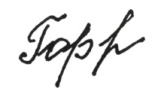 Начальник управления образования			 В.С. ГорчаговаПриложениек приказу управления образования от 31.08.2023  № 287Составоргкомитета школьного этапа всероссийской олимпиады школьников по общеобразовательным предметам на территории Тотемского муниципального округа в 2023-2024 учебном годуО формировании состава оргкомитета школьного этапа всероссийской олимпиады школьников на территории Тотемского муниципального округа в 2023-2024 учебном годуФИОДолжность1Вешнякова Елена Александровна председатель оргкомитетаЗаместитель начальника управления образования 2Шишкина Елена Николаевназаместитель председателя оргкомитета, секретарьМетодист управления образования Члены оргкомитета: 3Мальцева Марина ПавловнаЗаместитель директора по учебно-воспитательной работе МБОУ «Тотемская СОШ № 1»4Полоротова Валентина НиколаевнаЗаместитель директора по учебно-воспитательной работе МБОУ «Тотемская СОШ № 2»5Гущина Ольга ВасильевнаЗаместитель директора по учебно-воспитательной работе МБОУ «Тотемская СОШ № 3»6Селиванова Татьяна НиколаевнаЗаместитель директора по учебно-воспитательной работе МБОУ «Великодворская ООШ»7Бредникова Любовь Васильевна	Учитель  математики МБОУ «Верхнетолшменская ООШ»8Бабикова Людмила АлександровнаИО директора, заместитель директора по учебно-воспитательной работе  МБОУ «Вожбальская ООШ»9Шумиловская Любовь АлександровнаЗаместитель директора по учебно-воспитательной работе МБОУ «Калининская  ООШ»10Новоселова Татьяна МихайловнаУчитель нач. классов МБОУ «Мосеевская ООШ»11Суханова Марина ЕвстафьевнаЗаместитель директора по учебно-воспитательной работе МБОУ «Никольская ООШ им. Н.М.Рубцова»12Силинская Анна Михайловна Заместитель директора по учебно-воспитательной работе МБОУ «Погореловская ООШ»13Белозерцева Ксения СергеевнаЗаместитель директора по учебно-воспитательной работе МБОУ «Советская ООШ»14Дудина Любовь Васильевна Заместитель директора по учебно-воспитательной работе МБОУ «Юбилейная СОШ»15Кузнецова Наталья Сергеевна Заместитель директора по учебно-воспитательной работе МБОУ «Начальная школа-детский сад п. Текстильщики»